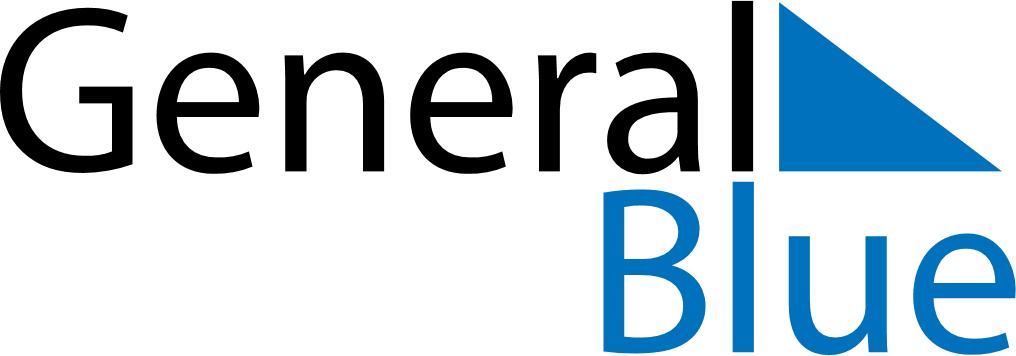 November 2022November 2022November 2022November 2022November 2022November 2022SerbiaSerbiaSerbiaSerbiaSerbiaSerbiaMondayTuesdayWednesdayThursdayFridaySaturdaySunday12345678910111213Armistice Day1415161718192021222324252627282930NOTES